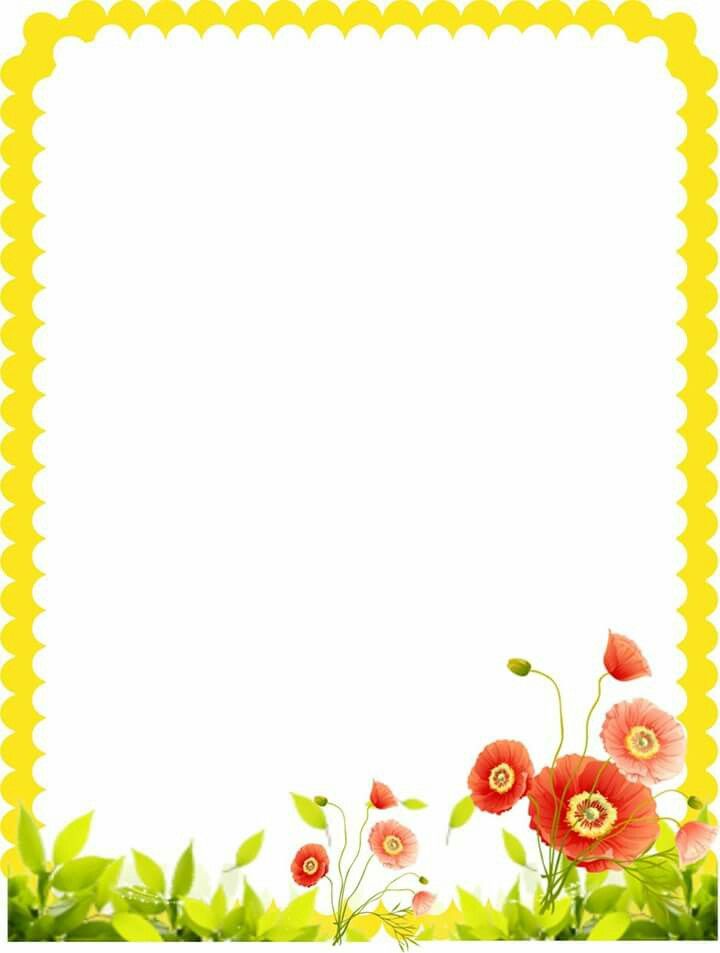 Муниципальное бюджетное общеобразовательное учреждение «средняя общеобразовательная школа №17, структурное подразделениеКонсультация«Опыты с песком»Подготовила: старший воспитательКунакова С.О.2023г.Опыты с пескомЦель:1. Помочь детям лучше узнать окружающий его мир неживой природы;2. Создать благоприятные условия для сенсорного восприятия, совершенствование таких жизненно важных психических процессов, как ощущения, являющихся первыми ступенями в познании окружающего мира.3. Через игры и опыты научить детей определять физические свойства песка.4. Научить детей делать самостоятельные умозаключения по результатам обследования.5. Воспитывать нравственные и духовные качества ребёнка во время его общения с природой.Опыты и эксперименты с песком:№1 «Откуда берётся песок»Материал: камни, листы белой бумаги, лупа.Ход эксперимента:Возьмите 2 камня и постучите ими друг о друга, потрите их над листом бумаге.Как вы думаете, что это сыплется?Возьмите лупы, рассмотрите это.Как мы получили песок?Как в природе появляется песок?Вывод: Ветер, вода разрушают камни, в результате чего и появляется песок.№2 «Из чего состоит песок»Материал: стаканчики с песком, листы белой бумаги, лупы.Ход эксперимента:Насыпьте песок на листок бумаге, с помощью лупы рассмотрите его.Из чего состоит песок? (зёрнышек – песчинок)Как выглядят песчинки?Похожи ли песчинки одна на другую?Чтобы получилось большая горка песка нужно очень много песка.Вывод: Песок состоит из мелких песчинок, которые не прилипают друг к другу.№3 «Легко ли сыпется песок»Материал: подносы с песком.Ход эксперимента:Предложить набрать в кулачок горсть песка и выпустить его маленькой струйкой.Легко ли он сыпется?Вывод: сухой песок легко сыпется и рассыпается на песчинки.№4 «Почему при сильном ветре неудобно играть с песком»Материал: «песочница» - банка с насыпанным тонким слоем песка.Ход эксперимента:Рассматривание заготовленной «песочницы». Создаём «ураган» - резко с силой сжимаем банку.Что происходит и почему?Вывод: Песчинки маленькие, лёгкие, не прилипают друг к другу, они не могут удержаться ни друг за друга, ни за землю при сильной струе воздуха.№5 «Куда исчезла вода»Материал: стаканчики с песком и водой.Ход эксперимента:В стаканчик с песком нальём воды. Потрогаем песок.Каким он стал?Куда исчезла вода?Вывод: вода быстро впитывается в песок.№6 «Лепим из песка»Материал: подносы с мокрым песком.Ход эксперимента:Попробуем слепить из мокрого песка шарики, колбаски. Оставить до высыханияЧто происходит с поделками из песка после высыхания?Вывод: Из мокрого песка можно лепить, но после высыхания он рассыпается.№7 «Мокрый песок принимает любую нужную форму»Материал: поднос с мокрым песком, различные формочки.Ход эксперимента:Насыплем мокрый песок в формочки, сделаем фигурки.Какие фигурки получились?Из какого песка удалось сделать фигурки?Вывод: Мокрый песок принимает любую форму.№8 «На мокром песке остаются следы, отпечатки»Материал: подносы с мокрым и сухим песком.Ход эксперимента:Предложить на сухом песке оставить отпечатки ладошек.Хорошо видны отпечатки?Педагог смачивает песок, перемешивает его, ровняет, предлагает на мокром песке оставить отпечатки ладошек.Теперь получается? (Посмотрите, виден каждый пальчик)Вывод: На мокром песке остаются следы, отпечатки, а на сухом нет.Итоговое мероприятие: «Песочная страна» (рисование сухим песком)Материал: сухой песок, листы бумаги с нарисованными картинками, клеящие карандаши.Ход: Предложить клеящим карандашом обвести весь рисунок, а потом на клей насыпать сухой песок.Стряхнув лишний песок посмотреть, что получилось.Вывод: Сухим песком можно рисовать.